           ΕΠΑΝΑΛΗΨΗ ΙΣΤΟΡΙΑΣ- ΑΣ ΡΙΞΟΥΜΕ ΜΙΑ ΜΑΤΙΑ ΣΤΟΥΣ ΠΕΡΣΙΚΟΥΣ ΠΟΛΕΜΟΥΣΙΣΤΟΡΙΑ Α΄ΓΥΜΝΑΣΙΟΥ- ΠΕΡΣΕΣ ΚΑΙ ΕΛΛΗΝΕΣ: ΔΥΟ ΚΟΣΜΟΙ ΣΥΓΚΡΟΥΟΝΤΑΙ Η ΟΡΙΣΤΙΚΗ ΑΠΟΜΑΚΡΥΝΣΗ ΤΗΣ ΠΕΡΣΙΚΗΣ ΕΠΙΘΕΣΗΣΦΥΛΛΟ ΕΡΓΑΣΙΑΣ (ΣΕΛ. 57-62 ΣΧΟΛ. ΒΙΒΛΙΟΥ)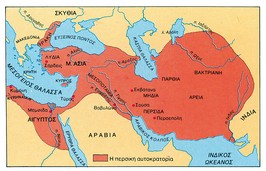 Αίτια και αφορμή Περσικών πολέμων.Με ποιο τρόπο δημιουργήθηκε το περσικό κράτος και πώς διοικούνταν;Πώς έχασαν την ανεξαρτησία τους οι Έλληνες της Μικράς Ασίας;Ιωνική επανάσταση (αίτια, πορεία και αποτέλεσμα).Μάχη στο Μαραθώνα( πότε έγινε, πρωταγωνιστές, αποτέλεσμα)Μάχη των Θερμοπυλών: πότε έγινε, δυνάμεις, αρχηγοί αντιπάλων,  γιατί στις Θερμοπύλες, αποτέλεσμα σύγκρουσης, σημασία.Ναυμαχία στη Σαλαμίνα: πότε έγινε, ποιοι ήταν οι αντίπαλοι, αρχηγοί,  γιατί στη Σαλαμίνα, ποιος το πρότεινε, αποτέλεσμα , σημασία.Ποια ήταν τα αποτελέσματα της νίκης των Ελλήνων επί των Περσών;ΕΚΠΑΙΔΕΥΤΙΚΑ ΒΙΝΤΕΟhttps://www.youtube.com/watch?v=lTMYQVhf5Fo ΨΗΦΙΑΚΗ ΑΝΑΠΑΡΑΣΤΑΣΗ ΤΗΣ ΜΑΧΗΣ ΤΟΥ ΜΑΡΑΘΩΝΑhttp://photodentro.edu.gr/v/item/video/8522/473 Η ΝΑΥΜΑΧΙΑ ΤΗΣ ΣΑΛΑΜΙΝΑΣΟ ΧΑΡΑΚΤΗΡΑΣ ΤΟΥ ΘΕΜΙΣΤΟΚΛΗΦαίνεται πως τα πολιτικά τράβηξαν τον Θεμιστοκλή γρήγορα και ζωηρά και έντονη ορμή τον κυρίευσε για τη δόξα... Κι ήταν τόσο παράφορος για τη δόξα ώστε νέος ακόμα, όταν έγινε η μάχη εναντίον των βαρβάρων στον Μαραθώνα και διαφημίστηκε η στρατηγία του Μιλτιάδη, αυτός φαινόταν σκεφτικός πολλές φορές, και τις νύχτες έμενε άγρυπνος, δεν πήγαινε στα συνηθισμένα συμπόσια κι έλεγε σε εκείνους που τον ρωτούσαν κι απορούσαν για την αλλαγή της ζωής του, πως δεν τον άφηνε να κοιμηθεί το τρόπαιο του Μιλτιάδη. Γιατί οι μεν άξιοι νόμιζαν πως η ήττα των βαρβάρων στον Μαραθώνα ήταν το τέλος του πολέμου, ενώ ο Θεμιστοκλής πως ήταν η αρχή μεγαλύτερων αγώνων και γι' αυτούς ετοίμαζε πάντοτε τον εαυτό του για το συμφέρον ολόκληρης της Ελλάδος.  Πλούταρχος, Θεμιστοκλής 3 (μετ. Αθηνάς Καλογεροπούλου)Με βάση τις πληροφορίες του παραπάνω παραθέματος και τις ιστορικές σας γνώσεις, να σκιαγραφήσετε την προσωπικότητα του Θεμιστοκλή………………………………………………………………………………………………………………………………………………………………………………………………………………………………………………………………………………………………………………………………………………………………………………………………………………………………………………………………………………………………………………………………………………………………………………………………………………………………………………………………………………………………………………………………………………………………………………………………………………………………………………………………………………………………………………………………………………………………………………………………………………………………………………………………………………………………………………………………………………………………………………………………………………………………………………………………………………………………………………………………………………………………………………………………………………………………………………………………………………………………………………………………………………………………………………………………………………………………………………………………………………………………………………………………………………………………………………………………………………………………………………………………………………………………………………………………………………………………………………………………Να συμπληρώσετε τη γραμμή του χρόνου με τα βασικότερα γεγονότα των Περσικών πολέμων 499 π. Χ …………π. Χ  490 π. Χ…………… 480 π. Χ…………………… 479 π. Χ………..ΕΠΙΜΕΛΕΙΑ: ΣΟΦΙΑ ΣΑΒΡΑΜΗ ΠΕΟ2